                   HUMAN SERVICES CAREER CLUSTER DESIGNFashion, Apparel, Interior Design (F.A.I.D.) Pathway – CIP Code 19.0999*Required for Pathway approval per Strand.  **Only for Interior Design Strand.Family and Consumer Sciences FieldFAID PathwayCIP Code: #19.0999Please refer to the pathway origin for the following course competencies which are deemed important to the FAID Pathway: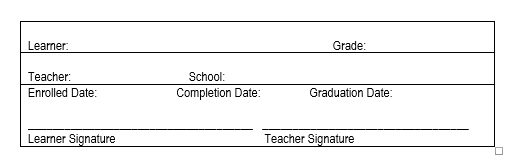 Kansas Human Services Cluster Course: Career & Life Planning 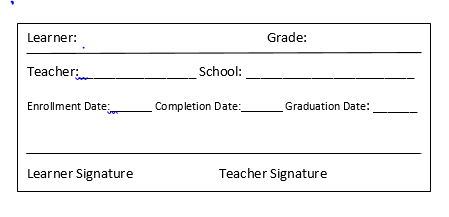 Course: #22207   Credit: .5 crCIP Codes: Family: 19.0799; Early Child: 19.0709; Teach: 13.0101; Government: 44.0401; Travel: 52.0901; Restaurant: 12.0504; FAID: 19.0999Rating Scale:  	 3 Skilled- Works Independently	2 Limited Skills/Requires Assistance 	1 Skill Undeveloped	0 No exposure, instruction nor trainingDirections: The following competencies are required for full approval of a course in a Human Services Cluster.  These skills are directly tied to the career ready practices and therefore important to all Family and Consumer Sciences careers. Check the appropriate number to indicate the level of competency reached for learner evaluation.COMPREHENSIVE STANDARD: 2.0. Evaluate management practices related to human, economic and environmental resources. (FCS1.0 & FCS2.0)Additional comments: 	Kansas Human Services Cluster Course: Introduction to Family and Consumer SciencesCourse # 45001 	 Credit: 1.0 crCIP Codes: Family: 19.0799; Early Child: 19.0709; Teach: 13.0101; 	  Restaurant: 12.0504; Travel: 52.0901; FAID: 19.0999 Rating Scale:   3 Skilled- Works Independently	2 Limited Skills- Require Assistance 		1 Skill Undeveloped	0 No exposure, instruction nor trainingDirections: The following competencies are required for full approval of a course in a Human Services and Education and Training Cluster.  These skills are directly tied to the career ready practices and therefore important to all Family and Consumer Sciences careers. Check the appropriate number to indicate the level of competency reached for learner evaluation.Comprehensive Standard: 1.0 Enhance knowledge, skills and practices required in family, work and community settings. (FCS1.0 & FCS6.0)Life Literacy Skills: : These skills address the personal health of the individual—financially healthy, socially healthy, physically healthy, emotionally healthy. These skills are directly tied to the career ready practices and therefore important to all careers. Occupational Family and Consumer Sciences Introduction: These competencies address an introduction to the range of careers which are found within Family and Consumer Sciences. NOTE: Select the following as deemed appropriate for the local Family and Consumer Sciences Department.  One or more career paths are suggested for inclusion. Additional comments: 	Kansas Human Services ClusterFAID PathwayCourse: Intro to DrawingCourse: #300005 Credit: .5 crCIP Code: FAID: 19.0999Rating Scale:  	 3 Skilled- Works Independently	2 Limited Skills/Requires Assistance 	1 Skill Undeveloped	0 No exposure, instruction nor trainingDirections: The following competencies are required for full approval of a course in a Human Services Cluster.  These skills are directly tied to the career ready practices and therefore important to all Family and Consumer Sciences careers. Check the appropriate number to indicate the level of competency reached for learner evaluation.COMPREHENSIVE STANDARD: 33.0 Develop and apply technical skills of art in Fashion, Apparel and Interior Design (FAID) applications.   Additional comments: 	Directions: The following competencies are required for full approval of a course in a Human Services and Education and Training Cluster.  Check the appropriate number to indicate the level of competency reached for learner evaluation.COMPREHENSIVE STANDARD: 25.0 Build foundational knowledge and skills required for careers in fashion, apparel and interior design. Additional comments: 	Directions: The following competencies are required for full approval of a course in a Human Services and Education and Training Cluster.  Check the appropriate number to indicate the level of competency reached for learner evaluation.COMPREHENSIVE STANDARD: 29.0 Integrate knowledge, skills and practices that align to fashion, apparel and interior design. Additional comments: 	Directions: The following competencies are required for full approval of a course in a Human Services and Education and Training Cluster.  Check the appropriate number to indicate the level of competency reached for learner evaluation.COMPREHENSIVE STANDARD: 28.0 Integrate knowledge, skills and practices that align to fashion, apparel and interior design. Additional comments: 	Directions: The following competencies are required for full approval of a course in a Human Services and Education and Training Cluster.  Check the appropriate number to indicate the level of competency reached for learner evaluation.COMPREHENSIVE STANDARD: 26.0 Apply foundational knowledge, skills and practices required for careers in fashion, apparel and textiles.   Additional comments: 	Directions: The following competencies are required for full approval of a course in a Human Services and Education and Training Cluster.  Check the appropriate number to indicate the level of competency reached for learner evaluation.COMPREHENSIVE STANDARD: 27.0 Advance knowledge and skills required for careers in fashion, apparel and textiles. Additional comments: 	   Kansas Family and Consumer Sciences    Family & Consumer Sciences FieldCourse: Interior Design 1 Course: #19263 Credit: .5 crCIP Code: FAID: 19.0999 Rating Scale:	3 Skilled- Works Independently	2 Limited Skills/Requires Assistance 	1 Skill Undeveloped	0 No exposure, instruction nor trainingDirections: The following competencies are required for full approval of a course in a FAID Strand of the Visual Arts Cluster.. Check the appropriate number to indicate the level of competency reached for learner evaluation to the right.COMPREHENSIVE STANDARD: 31.0 Integrate foundational knowledge, skills and practices for careers in housing, furnishings and interiors. Additional comments: 	Directions: The following competencies are required for full approval of a course in a Human Services and Education and Training Cluster.  Check the appropriate number to indicate the level of competency reached for learner evaluation.COMPREHENSIVE STANDARD: 32.0 Demonstrate knowledge, skills and practices that align to residential interior design. Additional comments: 	Directions: The following competencies are required for full approval of a course in a Human Services and Education and Training Cluster.  Check the appropriate number to indicate the level of competency reached for learner evaluation.COMPREHENSIVE STANDARD: 30.0 Demonstrate fashion, apparel and interior design knowledge, skills and practices. Additional comments: 	Kansas Human Services ClusterCourse: Career Connections Course: #22275	Credit: .5 cr CIP Code: Family: 19.0799; Early Child: 19.0709; Restaurant: 12.0504; Travel: 52.0901; FAID: 19.0999; Government: 44.0401Rating Scale:   3 Skilled- Works Independently2 Limited Skills/Requires Assistance 1 Skill Undeveloped0 No exposure, instruction nor trainingDirections: The following competencies are required for full approval of a course in a Human Services Cluster.  These skills are directly tied to the career ready practices and therefore important to all Family and Consumer Sciences careers. Check the appropriate number to indicate the level of competency reached for learner evaluation.NOTE: If Community Connections (#22270) was completed prior to enrollment in Career Connections, some competencies are optional for inclusion. (Refer to benchmarks/competencies below for indication of * which may be omitted.)COMPREHENSIVE STANDARD: 10.0 Synthesize knowledge, skills, and practices required for career readiness in family and consumer sciences fields. (FCS1.0, FCS2.0, FCS3.0, FCS4.0, FCS5.0, FCS6.0, FCS7.0, FCS8.0, FCS9.0, FCS10.0, FCS11.0, FCS12.0, FCS13.0, FCS14.0, and FCS16.0)Additional comments: 	Career & Life Planning                                               22207           .5 creditCareer & Life Planning                                               22207           .5 creditCareer & Life Planning                                               22207           .5 creditIntro to Drawing                                                         30005           .5 creditIntro to Drawing                                                         30005           .5 creditIntro to Drawing                                                         30005           .5 credit**Drafting                                                                    21102           .5 credit**Drafting                                                                    21102           .5 credit**Drafting                                                                    21102           .5 creditIntro to Family & Consumer Sciences                     45001            1 creditIntro to Family & Consumer Sciences                     45001            1 creditIntro to Family & Consumer Sciences                     45001            1 credit*Essentials of Fashion, Apparel & Interior Design (F.A.I.D.)*Essentials of Fashion, Apparel & Interior Design (F.A.I.D.)30110.5 credit.5 creditF.A.I.D. Merchandising & Entrepreneurship F.A.I.D. Merchandising & Entrepreneurship 30112.5 credit.5 creditFashion and Apparel Design  (Strand A)Fashion and Apparel Design  (Strand A)Fashion and Apparel Design  (Strand A)Interior Design (Strand B)Interior Design (Strand B)Interior Design (Strand B)*Fashion Trends30111.5 credit*Interior Design I19263.5 credit*Apparel Production I19201.5 creditInterior Design II22212.5 creditApparel Production II19203.5 credit**Architecture Design211031 credit(Strands A & B)(Strands A & B)(Strands A & B)Fashion, Apparel & Interior Design (F.A.I.D.)  Studio 30160.5 creditCareer Connections22275.5 creditCourse Code/Title:Pathway Origin (CIP Code)Comments:21102—DraftingConstruction and Design (46.000)Interior Design Strand Only Option21103—Architecture DraftingConstruction and Design (46.000)Interior Design Strand Only OptionBenchmark:  2.1 Analyze strategies to balance multiple roles and responsibilities (individual, family, and career). Benchmark:  2.1 Analyze strategies to balance multiple roles and responsibilities (individual, family, and career). 32102.1.1Compare and contrast occupations that fit individual interests and personal life goals (i.e. interest survey results).2.1.2Research, and evaluate information to set SMART personal and family goals. .2.1.3Apply fundamental knowledge of cost benefits related to personal and family goal achievement.2.1.4Summarize local and global policies, issues, and trends in the workplace and community that affect individuals.2.1.5Analyze the effects of social, economic, and technological change on work and family dynamics (i.e. dual career families, work at home trends, job splits, gender roles). 2.1.6Analyze ways that individual career plans can affect the family’s capacity to meet goals for other family members. 2.1.7Predict potential impact of career path decisions on balancing work and family responsibilities.2.1.8Identify community and human resources for meeting individual and family needs (i.e. personal knowledge, non-profit agencies, educational institutions, ).2.1.9Practice solving real-world problems related to career /life goal setting and life balance. (i.e. meal planning, family budgeting, daily work juggling).Benchmark: 2.2 Enhance job application and retention.  Benchmark: 2.2 Enhance job application and retention.  32102.2.1Analyze career choices to determine the knowledge, skills, and personality traits associated with each career. 2.2.2Practice public speaking skills to build personal confidence and enhance employability.2.2.3Demonstrate job seeking skills. 2.2.4Analyze strategies for job retention, addressing job performance weaknesses and how to leave a job appropriately. 2.2.5Assess health, wellness, and work safety considerations of the worker in a variety of careers.2.2.6Analyze the impact of an individual’s career decision on personal goals, relationships, financial benefit, and the impact on the national and global community (.as in picking one field over another).2.2.7Demonstrate teamwork and leadership skills in family, school, and community settings (e.g. FCCLA experience). 2.2.8Demonstrate respect for others regardless of age, gender, socio-economic or culture. Benchmark: 2.3 Enhance career readiness through practicing appropriate skills in classroom, community and family situations.Benchmark: 2.3 Enhance career readiness through practicing appropriate skills in classroom, community and family situations.32102.3.1Demonstrate appropriate communication skills (verbal, listening, and writing skills) to communicate clearly.2.3.2Practice appropriate social skills, manners, and etiquette in a variety of settings.2.3.3Identify common tasks that require individuals to use problem-solving skills2.3.4Apply problem-solving and critical thinking skills to address personal, professional and/or community settings. 2.3.5Create ideas, proposals, and solutions to overcome barriers to personal goal achievement.2.3.6Use math and science (as appropriate) principles when addressing career and life goals. 2.3.7Evaluate career portfolios (electronic or physical) to learn how to document knowledge, skills, and experiences.2.3.8Establish a personal portfolio (electronic or hard copy) to begin to document personal achievements and experiences2.3.9Use technology appropriately to access, manage and/or create career information (i.e. practice internet ethics, avoid identify theft)2.3.10Critique the physical and social environment to reduce conflict and promote safety in family and community settings 2.3.11Identify personal rights and responsibilities as an employee and how to address violations.Benchmark:1.1 Evaluate the significance of  family and its impact on the well-being of individuals and the community.Benchmark:1.1 Evaluate the significance of  family and its impact on the well-being of individuals and the community.Benchmark:1.1 Evaluate the significance of  family and its impact on the well-being of individuals and the community.32101.1.1Analyze the family as the basic unit of society. Analyze the family as the basic unit of society. 1.1.2Apply critical thinking and problem-solving in family settings. Apply critical thinking and problem-solving in family settings. 1.1.3Identify the role of Family and Consumer Sciences Education in the development of personal growth and family development.  Identify the role of Family and Consumer Sciences Education in the development of personal growth and family development.  1.1.4Understand the impact of family on the community in which they live.Understand the impact of family on the community in which they live.Benchmark: 1.2 Analyze functions and expectations of positive interpersonal relationships. Benchmark: 1.2 Analyze functions and expectations of positive interpersonal relationships. Benchmark: 1.2 Analyze functions and expectations of positive interpersonal relationships. 32101.2.1Understand the interrelationship of communication modes (i.e. verbal, nonverbal, written, social media, listening, processing, and responding).Understand the interrelationship of communication modes (i.e. verbal, nonverbal, written, social media, listening, processing, and responding).1.2.2Use appropriate communication strategies for the most effective outcome. Use appropriate communication strategies for the most effective outcome. 1.2.3Demonstrate the use of verbal, listening, and writing skills to communicate clearly. Demonstrate the use of verbal, listening, and writing skills to communicate clearly. 1.2.4Respect others in diverse personal, family and community settings. Respect others in diverse personal, family and community settings. 1.2.5Apply the roles of decision making and problem solving in reducing and managing conflict. Apply the roles of decision making and problem solving in reducing and managing conflict. 1.2.6Identify situations that require personal intervention and those that require professional assistance. Identify situations that require personal intervention and those that require professional assistance. 1.2.7Manage the physical and social environment to reduce conflict and promote safety in a variety of settings (i.e. family, work, community, and cyberspace).Manage the physical and social environment to reduce conflict and promote safety in a variety of settings (i.e. family, work, community, and cyberspace).Benchmark: 1.3 Evaluate relationships that maximize human growth and development. Benchmark: 1.3 Evaluate relationships that maximize human growth and development. Benchmark: 1.3 Evaluate relationships that maximize human growth and development. 32101.3.1Identify strategies that promote human development, including children’s growth and development. Identify strategies that promote human development, including children’s growth and development. 1.3.2List criteria for providing quality care of people across the lifespan (as a family member, care provider and employee). List criteria for providing quality care of people across the lifespan (as a family member, care provider and employee). Benchmark: 1.4 Analyze management strategies of personal resources to meet goals.Benchmark: 1.4 Analyze management strategies of personal resources to meet goals.Benchmark: 1.4 Analyze management strategies of personal resources to meet goals.32101.4.1Examine purpose of personal financial planning. Examine purpose of personal financial planning. 1.4.2Identify sound management principles for personal financial practices. Identify sound management principles for personal financial practices. 1.4.3Practice being a wise consumer of goods and services. Practice being a wise consumer of goods and services.    1.4.4  Use technology and other tools to manage personal and work (school) responsibilities.   Use technology and other tools to manage personal and work (school) responsibilities.    1.4.5  Analyze portfolios (electronic or hard copy) to learn how to document knowledge, skills, and experience in Family and Consumer Sciences (i.e personal development and career related).  Analyze portfolios (electronic or hard copy) to learn how to document knowledge, skills, and experience in Family and Consumer Sciences (i.e personal development and career related).   1.4.6  Establish a personal portfolio (electronic or hard copy) to begin to document personal achievements and experiences.  Establish a personal portfolio (electronic or hard copy) to begin to document personal achievements and experiences.Benchmark: 1.5 Analyze the factors that influence personal and family wellness across the life span. Benchmark: 1.5 Analyze the factors that influence personal and family wellness across the life span. Benchmark: 1.5 Analyze the factors that influence personal and family wellness across the life span. 32101.5.1Evaluate the relationship of physical, social, emotional, and mental wellness.Evaluate the relationship of physical, social, emotional, and mental wellness.1.5.2Identify reliable sources of nutrition and wellness information (i.e. labeling, FDA, USDA, CDC, KS and US agencies). Identify reliable sources of nutrition and wellness information (i.e. labeling, FDA, USDA, CDC, KS and US agencies). 1.5.3Analyze the relationship of knowing how to cook to prevent and/or improve health conditions. (e.g. obesity, high blood pressure).	Analyze the relationship of knowing how to cook to prevent and/or improve health conditions. (e.g. obesity, high blood pressure).	   1.5.4Demonstrate basic cooking skills to enhance healthy food consumption. Demonstrate basic cooking skills to enhance healthy food consumption. Benchmark 1.6 Demonstrate life literacy skills required for success in the family, workplace, and community settings. Benchmark 1.6 Demonstrate life literacy skills required for success in the family, workplace, and community settings. Benchmark 1.6 Demonstrate life literacy skills required for success in the family, workplace, and community settings. 32101.6.11.6.1Compare and contrast leadership and being a leader, to teamwork and being a team player. 1.6.21.6.2Research, apply, and evaluate information to accomplish tasks.1.6.31.6.3Demonstrate effective communication in family and community settings1.6.41.6.4Demonstrate respect for diversity and cultural differences. 1.6.51.6.5Create ideas, proposals, and solutions to a problem.1.6.61.6.6Determine the most appropriate response to workplace (school) situations based on legal and ethical considerations.    1.6.7   1.6.7Demonstrate basic understanding of consumer rights and personal finance. 1.6.81.6.8Demonstrate teamwork and leadership skills.1.6.91.6.9Practice balancing work and life management skills. Benchmark: 1.7 Analyze personal roles and responsibilities family, work and community settingsBenchmark: 1.7 Analyze personal roles and responsibilities family, work and community settingsBenchmark: 1.7 Analyze personal roles and responsibilities family, work and community settings32101.7.1Assess personal strengths, interests, needs and preferences using formal and informal assessments. Assess personal strengths, interests, needs and preferences using formal and informal assessments. 1.7.2Analyze opportunities for employment and entrepreneurial endeavors within human services and related Family and Consumer Sciences career areas. Analyze opportunities for employment and entrepreneurial endeavors within human services and related Family and Consumer Sciences career areas. 1.7.3Identify the difference between a non-profit and for-profit provider of goods and services. Identify the difference between a non-profit and for-profit provider of goods and services. 1.7.4Demonstrate quality work. Demonstrate quality work. Benchmark: 1.8 Analyze career paths within family and community services. Benchmark: 1.8 Analyze career paths within family and community services. Benchmark: 1.8 Analyze career paths within family and community services. 32101.8.1Understand the prevention aspect of family and consumer sciences, and the intervention role of family and community services careers in meeting personal and family needs.Understand the prevention aspect of family and consumer sciences, and the intervention role of family and community services careers in meeting personal and family needs.1.8.2Identify the traits and skills needed to be a successful service provider in the family and community services field. Identify the traits and skills needed to be a successful service provider in the family and community services field. 1.8.3Explain the need for prevention education and advocacy within family and community services.Explain the need for prevention education and advocacy within family and community services.1.8.4Summarize the education, training and careers within family and community services (i.e. social work, family therapy, geriatric center director, child and family advocate, family and consumer sciences educator). Summarize the education, training and careers within family and community services (i.e. social work, family therapy, geriatric center director, child and family advocate, family and consumer sciences educator). Benchmark: 1.9 Analyze career paths within the food science, food technologies, dietetics and nutrition industries. Benchmark: 1.9 Analyze career paths within the food science, food technologies, dietetics and nutrition industries. Benchmark: 1.9 Analyze career paths within the food science, food technologies, dietetics and nutrition industries. 32101.9.1Understand the relationship of family and consumer sciences life literacy skills as foundational to food science, technologies, dietetics and nutrition industries. Understand the relationship of family and consumer sciences life literacy skills as foundational to food science, technologies, dietetics and nutrition industries. 1.9.2Identify traits and skills need for success in the food science, food technologies, dietetics and nutrition industries. Identify traits and skills need for success in the food science, food technologies, dietetics and nutrition industries. 1.9.3Explain the roles and functions of individuals in food science, food technologies, dietetics and nutrition industries. Explain the roles and functions of individuals in food science, food technologies, dietetics and nutrition industries. 1.9.4Summarize the education, training and careers in food, dietetics, nutrition and wellness ( i.e. nutrition educator, dietician, family and consumer sciences educator). Summarize the education, training and careers in food, dietetics, nutrition and wellness ( i.e. nutrition educator, dietician, family and consumer sciences educator). Benchmark: 1.10 Analyze career paths within early childhood, education and related services. Benchmark: 1.10 Analyze career paths within early childhood, education and related services. Benchmark: 1.10 Analyze career paths within early childhood, education and related services. 32101.10.11.10.1Understand the relationship of family and consumer sciences life literacy skills as foundational to early childhood, education and related services. 1.10.21.10.2Identify traits and skills need for success in the education field (e.g. early child, K-12).1.10.31.10.3Explain the roles and functions of individuals in early childhood, education and related services..1.10.41.10.4Summarize the education, training and careers in early child development and services and education and training (i.e. early child education, center director, child development specialist, family and consumer sciences educator, elementary teacher, special services director). Benchmark: 1.11 Analyze career paths within consumer service and advocacy Benchmark: 1.11 Analyze career paths within consumer service and advocacy Benchmark: 1.11 Analyze career paths within consumer service and advocacy 32101.11.1Understand the relationship of family and consumer sciences life literacy skills as foundational to consumer and advocacy careers. Understand the relationship of family and consumer sciences life literacy skills as foundational to consumer and advocacy careers. 1.11.2Identify traits and skills need for success in the consumer service industries. Identify traits and skills need for success in the consumer service industries. 1.11.3Compare and contrast consumer service and customer service. Compare and contrast consumer service and customer service. 1.11.4Explain the roles and functions of individuals in consumer service and advocacy..Explain the roles and functions of individuals in consumer service and advocacy..1.11.5Summarize the education, training and careers in consumer services and advocacy (i.e. financial planning, credit counseling, insurance, estate planning, consumer advocate,  family and consumer sciences educator). Summarize the education, training and careers in consumer services and advocacy (i.e. financial planning, credit counseling, insurance, estate planning, consumer advocate,  family and consumer sciences educator). Benchmark: 1.12 Analyze career paths within textile, apparel and interior design industries. Benchmark: 1.12 Analyze career paths within textile, apparel and interior design industries. Benchmark: 1.12 Analyze career paths within textile, apparel and interior design industries. 32101.12.1Understand the relationship of family and consumer sciences life literacy skills as foundational to textile, apparel and interior design industries. Understand the relationship of family and consumer sciences life literacy skills as foundational to textile, apparel and interior design industries. 1.12.2Identify traits and skills need for success in the textile, apparel and interior design industries. Identify traits and skills need for success in the textile, apparel and interior design industries. 1.12.3Explain the roles and functions of individuals in textile, apparel and interior design industries. Explain the roles and functions of individuals in textile, apparel and interior design industries. 1.12.4Summarize the education, training and careers in textile, apparel and interior design industries (i.e. interior design, interior decorator, apparel design, set design, textile design, interior and/or apparel merchandising, family and consumer sciences educator). Summarize the education, training and careers in textile, apparel and interior design industries (i.e. interior design, interior decorator, apparel design, set design, textile design, interior and/or apparel merchandising, family and consumer sciences educator). Benchmark: 1.13 Analyze career paths within food production, culinary arts and food services industries. Benchmark: 1.13 Analyze career paths within food production, culinary arts and food services industries. Benchmark: 1.13 Analyze career paths within food production, culinary arts and food services industries. 32101.13.1Understand the relationship of family and consumer sciences life literacy skills as foundational to food production, culinary arts and food service industries. Understand the relationship of family and consumer sciences life literacy skills as foundational to food production, culinary arts and food service industries. 1.13.2Identify traits and skills need for success in the food production, culinary arts and food service industries. Identify traits and skills need for success in the food production, culinary arts and food service industries. 1.13.3Explain the roles, duties and functions of individuals in food production, culinary arts and food services industries. Explain the roles, duties and functions of individuals in food production, culinary arts and food services industries. 1.13.4Summarize the education, training and careers in food production, culinary arts and food services industries (i.e. chef, cook, restaurant manager, caterer, food stylist, wait staff, food service director, professional taste tester, food critic, Family and Consumer Sciences Educator).Summarize the education, training and careers in food production, culinary arts and food services industries (i.e. chef, cook, restaurant manager, caterer, food stylist, wait staff, food service director, professional taste tester, food critic, Family and Consumer Sciences Educator).Benchmark 1.14 Analyze career paths within hospitality, lodging and event planning industries. Benchmark 1.14 Analyze career paths within hospitality, lodging and event planning industries. Benchmark 1.14 Analyze career paths within hospitality, lodging and event planning industries. 32101.14.1Understand the relationship of family and consumer sciences life literacy skills as foundational to hospitality, lodging and event planning industries. Understand the relationship of family and consumer sciences life literacy skills as foundational to hospitality, lodging and event planning industries. 1.14.2Identify traits and skills need for success in the hospitality, lodging and event planning fields. Identify traits and skills need for success in the hospitality, lodging and event planning fields. 1.14.3Explain the roles, duties and functions of individuals in hospitality, lodging and event planning careers. Explain the roles, duties and functions of individuals in hospitality, lodging and event planning careers. 1.14.4Summarize the education, training and careers in hospitality, lodging and event planning (i.e. life event planner, hotel manager, bed and breakfast owner, hospitality coordinator, travel agent, tour guide and Family and Consumer Sciences Educator).Summarize the education, training and careers in hospitality, lodging and event planning (i.e. life event planner, hotel manager, bed and breakfast owner, hospitality coordinator, travel agent, tour guide and Family and Consumer Sciences Educator).Benchmark:  33.1   (UNDER DEVELOPMENT)Benchmark:  33.1   (UNDER DEVELOPMENT)3210Benchmark: 33.2  (UNDER DEVELOPMENT)Benchmark: 33.2  (UNDER DEVELOPMENT)3210Benchmark: 33.3 Enhance career readiness through practicing appropriate skills in FAID art situations.  (DRAFT)Benchmark: 33.3 Enhance career readiness through practicing appropriate skills in FAID art situations.  (DRAFT)321033.3.1Demonstrate appropriate communication skills (verbal, listening, and writing skills) to communicate clearly.33.3.2Apply art to communicate messages related to FAID  33.3.3Identify common tasks that require individuals to use problem-solving skills33.3.4Apply problem-solving and critical thinking skills to FAID projects  33.3.5Create ideas, proposals, and solutions to overcome barriers to project goal achievement.33.3.6Use math and science (as appropriate) principles when addressing FAID art goals. 33.3.7Establish and/or add to a personal portfolio (electronic or hard copy) to begin to document personal achievements and experiences33.3.8Use technology appropriately to access, manage and/or create career information (i.e. practice internet ethics, avoid identify theft)33.3.9Critique the physical and social environment to promote safety in FAID art settings 33.3.10Demonstrate employability skills in FAID art classroom. Kansas Family and Consumer SciencesFamily & Consumer Sciences FieldCourse: Essentials of Fashion, Apparel and Interior Design (FAID)CIP Code: FAID: 19.0999  Course # 30110                                                      Rating Scale:    3  Skilled- Works Independently                           2  Limited Skills- Requires Assistance                           1  Skill Undeveloped                           0  No exposure- No instruction or training                                                      Learner:	Grade:Kansas Family and Consumer SciencesFamily & Consumer Sciences FieldCourse: Essentials of Fashion, Apparel and Interior Design (FAID)CIP Code: FAID: 19.0999  Course # 30110                                                      Rating Scale:    3  Skilled- Works Independently                           2  Limited Skills- Requires Assistance                           1  Skill Undeveloped                           0  No exposure- No instruction or training                                                      Teacher:	School:Kansas Family and Consumer SciencesFamily & Consumer Sciences FieldCourse: Essentials of Fashion, Apparel and Interior Design (FAID)CIP Code: FAID: 19.0999  Course # 30110                                                      Rating Scale:    3  Skilled- Works Independently                           2  Limited Skills- Requires Assistance                           1  Skill Undeveloped                           0  No exposure- No instruction or training                                                      Enrolled Date:                          Completion Date:                Graduation Date: _____________________________________   __________________________________Learner Signature                                                 Teacher SignatureBenchmark: 25.1 Analyze the fashion, apparel and interior design industry as a career choice.Benchmark: 25.1 Analyze the fashion, apparel and interior design industry as a career choice. 321025.1.1Identify roles and responsibilities of individuals engaged in fashion, apparel and interior design careers.25.1.2Analyze opportunities for employment and entrepreneurial endeavors for this field. 25.1.3Summarize education, training and credential requirements for career paths in fashion, apparel, textiles, interior deisgn, set and exhibit design, costuming and etc. 25.1.4Understand the impact of legislation, industry standards, labeling, and labor laws on the FAID industry.25.1.5Explore the global nature of the FAID industry.25.1.6Analyze the benefit of membership in professional organizations related to the FAID industry.Benchmark: 25.2 Demonstrate understanding of fundamental fashion, apparel and interior design.Benchmark: 25.2 Demonstrate understanding of fundamental fashion, apparel and interior design. 321025.2.1Understand the role of the design elements and principles in good design.25.2.2Evaluate the principles and elements of design used in a variety of interior, textiles and apparel applications.25.2.3Compare and contrast how design elements and principles are used in the fashion and apparel vs the interior design applications.25.2.4Explain the production process for creating fibers, yarn, woven and knit fabrics, and non-wooven textile products. 25.2.5Understand relationship between fiber functionality, wear and usability to differing applications.  25.2.6Analyze wall and floor coverings as to functionality, wear and usability. 25.2.7Explain the ways in which fiber, fabric, texture, pattern and finish can affect visual appearance of textiles in apparel and interior uses.25.2.8Apply basic and complex color schemes and colory theory to develop and enhance visual effects and mood.25.2.9Illustrate understanding by generating well designed examples of apparel and interior design. Benchmark: 25.3 Demonstrate technical knowledge and skills of equipment and procedures used in fashion and apparel.Benchmark: 25.3 Demonstrate technical knowledge and skills of equipment and procedures used in fashion and apparel. 321025.3.1Understand and use appropriate terminology in fashion design, apparel production, textile descriptions and interior design applications.25.3.2Analyze work flow and work triangles for effectiveness in both apparel and interior design work spaces and residential floor plans. 25.3.3Identify and appropriately use studio tools (fashion, apparel and interior design).25.3.4Create basic sketches, 9-head garment designs, fashion lines, scaled floor plans, elevations and renderings. 25.3.5Demonstrate basic ability to use technology related to the FAID industry.25.3.6Identify considerations in the development of a product that meets client needs.Benchmark: 25.4 Develop career readiness in the fashion, apparel and textile industry.Benchmark: 25.4 Develop career readiness in the fashion, apparel and textile industry. 321025.4.1Participate in civic/community leadership and teamwork opportunities to enhance customer relation skills (i.e. FCCLA). 25.4.2Interpret directions to appropriately use tools, follow procedures and establish foundational industry work habits. 25.4.3Create a reference of reliable sources of information (informational texts, internet, and/or technical materials) to review and apply in completing design or production assignments. 25.4.4Develop personal goals and objectives, including prioritizing tasks to be completed using timelines and time management knowledge and skills to improve workflow and meet deadlines.  25.4.5Generate new and creative ideas to solve problems by brainstorming possible solutions in lab settings. 25.4.6Compare and contrast the cost of doing business across price points (e.g. constructing, manufacturing, altering, or repairing textile, apparel, and fashion products, how to set pricing for interior design work). 25.4.7Demonstrate safe work habits and procedures, including injury protocol, for reporting and handling accidents and safety incidents in a production lab. (i.e. electrical equipment, use of technology, cutting tools, storage of equipment, first aid, etc.) 25.4.8Demonstrate ability to communicate and resolve conflicts with a diverse classroom setting independently.  25.4.9Manage personal work habits to accomplish assignments. 25.4.10Create an electronic or physical portfolio for use in demonstrating knowledge, skills and experiences to include evaluations of garments, product samples, and pictures of completed work. 25.4.11Communicate fashion, apparel and textile knowledge to others. Kansas Family and Consumer SciencesFamily & Consumer Sciences FieldCourse: FAID Merchandising and EntrepreneurshipCIP Code: FAID: 19.099  Course # 30112                                                      Rating Scale:    3  Skilled- Works Independently                           2  Limited Skills- Requires Assistance                           1  Skill Undeveloped                           0  No exposure- No instruction or training                                                      Learner:	Grade:Kansas Family and Consumer SciencesFamily & Consumer Sciences FieldCourse: FAID Merchandising and EntrepreneurshipCIP Code: FAID: 19.099  Course # 30112                                                      Rating Scale:    3  Skilled- Works Independently                           2  Limited Skills- Requires Assistance                           1  Skill Undeveloped                           0  No exposure- No instruction or training                                                      Teacher:	School:Kansas Family and Consumer SciencesFamily & Consumer Sciences FieldCourse: FAID Merchandising and EntrepreneurshipCIP Code: FAID: 19.099  Course # 30112                                                      Rating Scale:    3  Skilled- Works Independently                           2  Limited Skills- Requires Assistance                           1  Skill Undeveloped                           0  No exposure- No instruction or training                                                      Enrolled Date:                          Completion Date:                Graduation Date: _____________________________________   __________________________________Learner Signature                                                 Teacher SignatureBenchmark: 29.1 Analyze business practices within the fashion, apparel and interior design industry.Benchmark: 29.1 Analyze business practices within the fashion, apparel and interior design industry. 321029.1.1Identify quality customer service indicators.29.1.2Analyze the considerations necessary when working with culturally diverse clients.29.1.3Investigate common methods of promoting FAID services.29.1.4Analyze influence of mark up, mark down, cash flow, pricing custom work, staffing costs and overhead on profit margin.29.1.5Critique merchandising layout and strategies for effectiveness in meeting target client needs. Benchmark: 29.2 Analyze merchandising and entrepreneurship in fashion, apparel and interior design applications. Benchmark: 29.2 Analyze merchandising and entrepreneurship in fashion, apparel and interior design applications.  321029.2.1Understand human needs vs wants and impact on merchandising products and developing new products.  29.2.2Analyze the role of professional organizations in offering entrepreneurship support.29.2.3Illustrate use of color in merchandising and sales (both in store theme and product displays). 29.2.4Analyze layout, traffic flow, and sales enhancement strategies in fashion or interior décor project business stores.29.2.5Demonstrate ability to select fibers for best application as determined by consumer need, trend, form and function.29.2.6Analyze a basic business plan.29.2.7Critique types of businesses (e.g. franchise, independent owner, and corporation) and entrepreneurship options. 29.2.8Analyze the role of entrepreneurship in addressing innovation and trends, and meeting niche needs. Benchmark: 29.3 Demonstrate technical knowledge and skills related to merchandizing and entrepreneurship used in fashion and apparel.Benchmark: 29.3 Demonstrate technical knowledge and skills related to merchandizing and entrepreneurship used in fashion and apparel. 321029.3.1Generate a store design and merchandising plans that takes into consideration energy conservation, and needs of diverse audiences and price points.29.3.3Demonstrate visual display skills utilizing design elements and principles effectively.29.3.4Analyze the need for sales to move product and free cash flow. 29.3.5Demonstrate abilities to merchandize projects to meet a variety of target audiences. Benchmark: 29.4 Develop career readiness in the fashion, apparel and textile industry.Benchmark: 29.4 Develop career readiness in the fashion, apparel and textile industry. 321029.4.1Participate in civic/community leadership and teamwork opportunities to enhance customer relation skills (i.e. FCCLA). 29.4.2Interpret directions to appropriately use tools, follow procedures and establish foundational industry work habits. 29.4.3Create a reference of reliable sources of information (informational texts, internet, and/or technical materials) to review and apply in completing design or production assignments. 29.4.4Develop personal goals and objectives, including prioritizing tasks to be completed using timelines and time management knowledge and skills to improve workflow and meet deadlines.  29.4.5Generate new and creative ideas to solve problems by brainstorming possible solutions in lab settings. 29.4.6Compare and contrast the cost of doing business across price points (e.g. constructing, manufacturing, altering, or repairing textile, apparel, and fashion products, how to set pricing for fashion design work). 29.4.7Demonstrate safe work habits and procedures, including injury protocol, for reporting and handling accidents and safety incidents in a production lab. (i.e. electrical equipment, use of technology, cutting tools, storage of equipment, first aid, etc.) 29.4.8Demonstrate ability to communicate and resolve conflicts with a diverse classroom setting independently.  29.4.10Manage personal work habits to accomplish assignments. 29.4.11Create an electronic or physical portfolio for use in demonstrating knowledge, skills and experiences to include evaluations of garments, product samples, floor plans and pictures of completed work. 29.4.12Communicate fashion, apparel, textiles, and interior design knowledge to others. Kansas Family and Consumer SciencesFamily & Consumer Sciences FieldCourse: Fashion TrendsCIP Code: FAID 19.0999  Course # 30111                                                      Rating Scale:    3  Skilled- Works Independently                           2  Limited Skills- Requires Assistance                           1  Skill Undeveloped                           0  No exposure- No instruction or training                                                      Learner:	Grade:Kansas Family and Consumer SciencesFamily & Consumer Sciences FieldCourse: Fashion TrendsCIP Code: FAID 19.0999  Course # 30111                                                      Rating Scale:    3  Skilled- Works Independently                           2  Limited Skills- Requires Assistance                           1  Skill Undeveloped                           0  No exposure- No instruction or training                                                      Teacher:	School:Kansas Family and Consumer SciencesFamily & Consumer Sciences FieldCourse: Fashion TrendsCIP Code: FAID 19.0999  Course # 30111                                                      Rating Scale:    3  Skilled- Works Independently                           2  Limited Skills- Requires Assistance                           1  Skill Undeveloped                           0  No exposure- No instruction or training                                                      Enrolled Date:                          Completion Date:                Graduation Date: _____________________________________   __________________________________Learner Signature                                                 Teacher SignatureBenchmark: 28.1 Analyze influences the fashion, apparel and interior design industry.Benchmark: 28.1 Analyze influences the fashion, apparel and interior design industry. 321028.1.1Analyze fashion, apparel, textiles, finishes and trimming over history.28.1.2Examine fashion designers which had an impact on U.S. fashion trends (e.g. trends established, influences on their work, time period, impact even today).28.1.3Compare and contrast the historical periods and how fashion, housing and interior design were related. 28.1.4Illustrate the lifecycle of various garments (e.g. clothing, shoes, outer wear).28.1.5Examine influences on style and trends in the past (i.e. political, economic, values, entertainment, media)28.1.6Understand the economic, environmental and global impact of product care and disposal.28.1.7Examine the impact of fashion, apparel and textiles on the health, safety and welfare of the public. Benchmark: 28.2 Demonstrate fundamental trend setting in fashion, apparel and interior design.Benchmark: 28.2 Demonstrate fundamental trend setting in fashion, apparel and interior design. 321028.2.1Understand human needs vs wants and impact of emotion on purchasing.28.2.2Analyze the role of professional organizations in the forecasting trend process.28.2.3Illustrate color forecasting.28.2.4Explore form vs function as it relates to fashion, apparel and textile products.28.2.5Demonstrate ability to select fibers for best application as determined by consumer need, trend, form and function.28.2.6Analyze trends using principles and elements of design.28.2.7Predict trends which are examples of good design and based upon valid influences.Benchmark: 28.3 Demonstrate technical knowledge and skills of equipment and procedures used in fashion and apparel.Benchmark: 28.3 Demonstrate technical knowledge and skills of equipment and procedures used in fashion and apparel. 321028.3.1Generate design that takes into consideration environmental, technical and differing price points.28.3.2Demonstrate graphic communications skills in sharing trends with a variety of audiences.28.3.3Prepare visual presentations which use scale, legend and symbols accurately. 28.3.4Analyze the relationship of the trend setter, mass production, manufacturing and selling of apparel products.28.3.5Demonstrate ability to think ecologically through recycle, redesign and sustainable design thinking. Benchmark: 28.4 Develop career readiness in the fashion, apparel and textile industry.Benchmark: 28.4 Develop career readiness in the fashion, apparel and textile industry. 321028.4.1Participate in civic/community leadership and teamwork opportunities to enhance customer relation skills (i.e. FCCLA). 28.4.2Interpret directions to appropriately use tools, follow procedures and establish foundational industry work habits. 28.4.3Create a reference of reliable sources of information (informational texts, internet, and/or technical materials) to review and apply in completing design or production assignments. 28.4.4Develop personal goals and objectives, including prioritizing tasks to be completed using timelines and time management knowledge and skills to improve workflow and meet deadlines.  28.4.5Generate new and creative ideas to solve problems by brainstorming possible solutions in lab settings. 28.4.6Compare and contrast the cost of doing business across price points (e.g. constructing, manufacturing, altering, or repairing textile, apparel, and fashion products, how to set pricing for fashion design work). 28.4.7Demonstrate safe work habits and procedures, including injury protocol, for reporting and handling accidents and safety incidents in a production lab. (i.e. electrical equipment, use of technology, cutting tools, storage of equipment, first aid, etc.) 28.4.8Demonstrate ability to communicate and resolve conflicts with a diverse classroom setting independently.  28.4.10Manage personal work habits to accomplish assignments. 28.4.12Create an electronic or physical portfolio for use in demonstrating knowledge, skills and experiences to include evaluations of garments, product samples, and pictures of completed work. 28.4.13Communicate fashion, apparel and textile knowledge to others. Kansas Family and Consumer SciencesFamily & Consumer Sciences FieldCourse: Apparel Production ICIP Code: FAID: 19.0999  Course # 19201                                                      Rating Scale:    3  Skilled- Works Independently                           2  Limited Skills- Requires Assistance                           1  Skill Undeveloped                           0  No exposure- No instruction or training                                                      Learner:	Grade:Kansas Family and Consumer SciencesFamily & Consumer Sciences FieldCourse: Apparel Production ICIP Code: FAID: 19.0999  Course # 19201                                                      Rating Scale:    3  Skilled- Works Independently                           2  Limited Skills- Requires Assistance                           1  Skill Undeveloped                           0  No exposure- No instruction or training                                                      Teacher:	School:Kansas Family and Consumer SciencesFamily & Consumer Sciences FieldCourse: Apparel Production ICIP Code: FAID: 19.0999  Course # 19201                                                      Rating Scale:    3  Skilled- Works Independently                           2  Limited Skills- Requires Assistance                           1  Skill Undeveloped                           0  No exposure- No instruction or training                                                      Enrolled Date:                          Completion Date:                Graduation Date: _____________________________________   __________________________________Learner Signature                                                 Teacher SignatureBenchmark: 26.1 Understand the nature of the fashion and apparel industry.Benchmark: 26.1 Understand the nature of the fashion and apparel industry. 321026.1.1Analyze the production process of a garment from design to show room floor.26.1.2Analyze the cost of constructing, manufacturing, altering, or repairing textile, apparel, and fashion products. Benchmark: 26.2 Demonstrate foundational understanding of fashion, apparel and textiles.Benchmark: 26.2 Demonstrate foundational understanding of fashion, apparel and textiles. 321026.2.1Understand basic textile terminology including weft, warp, selvage, bias, woven, knitted, felting, nap, hand and sheen.26.2.2Understand the effects of textile characteristics (i.e. natural vs man-made fiber, color, pattern, weave/knit, etc.) on design, care, use, and maintenance of products. 26.2.3Describe manufacturing processes of textile fiber and fabrics and fabric finishing to determine appropriateness to construction qualities. (i.e. woven vs knits/looping, felting, dying vs printed pattern, soil resistance, microfiber) 26.2.4Explain the ways in which fabric selection influences garment design (i.e.  fiber, fabric characteristics, texture, pattern, and finish).26.2.5Use correct terminology for identifying, comparing, and analyzing the most common textile fibers. 26.2.6Understand textile labeling information in regards to apparel construction textiles. 26.2.7Identify appropriate procedures for care of textile product. Benchmark:  26.3 Demonstrate foundational knowledge and skills of equipment and procedures used in fashion and apparel.Benchmark:  26.3 Demonstrate foundational knowledge and skills of equipment and procedures used in fashion and apparel. 321026.3.1Demonstrate basic understanding of construction content and technical vocabulary (i.e. pattern symbols, notch, baste, seam allowance, grade, trim, backstitch, darts, topstitch, basic hand stitches, basic overlock, hems & casings, zipper applications, etc.). 26.3.2Interpret product information and operational documents such as pattern envelopes, guide sheets, pattern symbols and textile labeling. 26.3.3Reference reliable sources of information and use informational texts, internet, and/or technical materials to determine a quality apparel product. 26.3.4Analyze impact of failing to follow data and measurements to solve a sewing construction problem (i.e. incorrect sides of fabric sewn together, skipping a step of the construction process, incorrect measurement, wrong seam allowance width, etc.) 26.3.5Demonstrate skills in using a variety of production equipment, tools, and supplies according to user manuals and instructions given for fashion, apparel, and textile construction; as well as the alteration, care and repair of garments. 26.3.6Interpret tables, charts, and figures from a pattern envelope or instruction guide sheet to support the garment production process. Benchmark: 26.4 Enhance career readiness in the fashion, apparel and textiles industries.Benchmark: 26.4 Enhance career readiness in the fashion, apparel and textiles industries. 321026.4.1Participate in civic/community leadership and teamwork opportunities to enhance customer relation skills (i.e. FCCLA).)26.4.2Demonstrate knowledge of basic arithmetic operations such as addition, subtraction, multiplication, division and working with fractions when measuring, for the apparel production process. 26.4.3Use structured problem-solving methods and critical thinking skills when developing solutions for a garment construction problem. 26.4.4Develop personal goals and objectives, including prioritizing tasks to be completed using timelines and time management knowledge and skills to improve workflow.  26.4.5Demonstrate safe work habits and procedures, including injury protocol for reporting and handling accidents and safety incidents in a production lab. (i.e. electrical equipment, cutting tools, storage of equipment, first aid, etc.) 26.4.6Demonstrate ability to communicate and resolve conflicts in lab settings.  26.4.7Working with others in lab settings, and using positive interpersonal and teamwork skills, achieve personal project objectives in a timely manner (i.e. project management: follow directions, take responsibility, respect for others and cooperation).  26.4.8Manage personal work habits to accomplish assignments. 26.4.9Communicate goal achievement with teachers and peers.  26.4.10Create an electronic or physical portfolio for use in demonstrating knowledge, skills and experiences to include evaluations of garments, product samples, and pictures of completed work. Kansas Family and Consumer SciencesFashion & Consumer Sciences FieldCourse: Apparel Production IICIP Code: FAID:  19.0999  Course # 19203                                                      Rating Scale:    3  Skilled- Works Independently                           2  Limited Skills- Requires Assistance                           1  Skill Undeveloped                           0  No exposure- No instruction or training                                                      Kansas Family and Consumer SciencesFashion & Consumer Sciences FieldCourse: Apparel Production IICIP Code: FAID:  19.0999  Course # 19203                                                      Rating Scale:    3  Skilled- Works Independently                           2  Limited Skills- Requires Assistance                           1  Skill Undeveloped                           0  No exposure- No instruction or training                                                      Kansas Family and Consumer SciencesFashion & Consumer Sciences FieldCourse: Apparel Production IICIP Code: FAID:  19.0999  Course # 19203                                                      Rating Scale:    3  Skilled- Works Independently                           2  Limited Skills- Requires Assistance                           1  Skill Undeveloped                           0  No exposure- No instruction or training                                                      Benchmark: 27.1 Analyze the global nature of the fashion and apparel industry.Benchmark: 27.1 Analyze the global nature of the fashion and apparel industry. 321027.1.1Examine the global nature of the apparel production and textile industry including workforce regulations and natural resource usage.27.1.2Understand the impact of off shoring production or sourcing to the bottom line of a product.27.1.3Analyze the ethical and legal policies required of the apparel industry regarding design rights, licensing and violations of copyright.27.1.4Compare and contrast the production needs of fast fashion (off shore) vs design houses (on shore) and the skill set needed in the workforce. Benchmark: 27.2 Demonstrate understanding of fashion, apparel and textile design applications.Benchmark: 27.2 Demonstrate understanding of fashion, apparel and textile design applications. 321027.2.1Use appropriate terminology for identifying, comparing, and analyzing the most common textile fibers. 27.2.2Evaluate performance characteristics of textile fibers and fabrics to determine appropriateness to construction qualities in specialty applications. 27.2.3Analyze effects of textile characteristics (i.e. fiber, color, pattern, weave/knit, etc.) on the design of products. 27.2.4Explain the ways in which fiber, fabric, texture, pattern, and finish can affect visual appearance. 27.2.5Utilize elements and principles of design in designing, constructing, and/or altering textile, apparel, and fashion products.27.2.6Construct design concepts with fabric or technology/computer, using draping and/or flat pattern making technique. 27.2.7Analyze current technology and trends that facilitate design and production of textile, apparel, and fashion products. (i.e. software programs such as Photo Shop and Illustrator; industrial equipment) 27.2.8Generate apparel design that takes into consideration environmental, technical, and economic trends and issues. Benchmark: 27.3 Demonstrate technical knowledge and skills of equipment and procedures used in fashion and apparel.Benchmark: 27.3 Demonstrate technical knowledge and skills of equipment and procedures used in fashion and apparel. 321027.3.1Interpret textile labeling information in a variety of apparel and/or interior applications. 27.3.2Demonstrate ability to use sewing production & technology equipment to manage and perform project responsibilities independently. 27.3.3Practice knowledge of basic arithmetic operations such as addition, subtraction, multiplication, division and working with fractions in the apparel production and/or alteration process (i.e. measuring, estimating, ordering, purchasing, pricing). 27.3.4Analyze data when interpreting product information and operational documents such as pattern envelopes, guide sheets, pattern symbols and textile labeling in specialty applications.27.3.5Develop speed and accuracy of professional skills in using a variety of equipment, tools, and supplies for fashion, apparel, and textile construction, alteration, and repair. 27.3.6Use appropriate apparel construction industry tools and materials for cleaning, pressing, and finishing textile, apparel, and fashion products (i.e. needle board, steamer, point press, etc.). 27.3.7Apply advanced skills for producing and altering textile products and apparel while analyzing construction content and technical vocabulary (i.e. gathering, pleats, linings & specialty fabrics, buttonholes, collars, facings, blind hem, rolled hem overlock & differential feed, etc.). 27.3.8Apply information learned from construction information, observations/demonstrations, and manuals to actual construction practice. 27.3.9Use structured problem-solving methods and critical thinking skills when developing solutions for a garment construction problem. 27.3.10Solve sewing construction problems independently using process skills.  (i.e. incorrect sides of fabric sewn together, skipping a step of the construction process, incorrect measurement, wrong seam allowance width, etc.) Benchmark: 27.4 Enhance career readiness in the fashion, apparel and textile industry.Benchmark: 27.4 Enhance career readiness in the fashion, apparel and textile industry. 321027.4.1Participate in civic/community leadership and teamwork opportunities to enhance customer relation skills (i.e. FCCLA). 27.4.2Interpret tables, charts, and figures from a pattern envelope or instruction guide sheet to support the garment production process. 27.4.3Create a reference of reliable sources of information (informational texts, internet, and/or technical materials) to review and apply in constructing a quality product. 27.4.4Develop personal goals and objectives, including prioritizing tasks to be completed using timelines and time management knowledge and skills to improve workflow and meet deadlines.  27.4.5Generate new and creative ideas to solve problems by brainstorming possible solutions in lab settings. 27.4.6Compare and contrast the cost of constructing, manufacturing, altering, or repairing textile, apparel, and fashion products across price points. 27.4.7Demonstrate safe work habits and procedures, including injury protocol, for reporting and handling accidents and safety incidents in a production lab. (i.e. electrical equipment, cutting tools, storage of equipment, first aid, etc.) 27.4.8Demonstrate ability to communicate and resolve conflicts with a diverse classroom setting independently.  27.4.10Manage personal work habits to accomplish assignments. 27.4.11Respond with restatement and clarification techniques to demonstrate understanding of construction techniques. 27.4.12Create an electronic or physical portfolio for use in demonstrating knowledge, skills and experiences to include evaluations of garments, product samples, and pictures of completed work. 27.4.13Communicate fashion, apparel and textile knowledge to others. Benchmark: 31.1 Evaluate client’s needs, goals and resources in creating design plans for housing, interiors and furnishings.Benchmark: 31.1 Evaluate client’s needs, goals and resources in creating design plans for housing, interiors and furnishings.321031.1.1Assess human needs, culture, and safety as they relate to meeting housing and interior design requests. 31.1.2Assess a variety of available resources for interior design.31.1.3Evaluate the importance of setting SMART goals when working with client’s projects.  31.1.4Critique design plans that address client’s needs, goals and resources. 31.1.5Summarize local and global policies, issues, and trends that impact housing, furnishings and interior design. 31.1.6Analyze technological changes which can impact client wants vs needs in their request for smart design. 31.1.7Critique common design plans when considering client allergies, physical limitations and age. (i.e. child safety, universal design, toxins in housing with health connections)Benchmark: 31.2 Analyze products and materials used in meeting specific design wants and needs. Benchmark: 31.2 Analyze products and materials used in meeting specific design wants and needs. 321031.2.1Analyze different styles of housing and interior themes (i.e. modern, country/farm, electric, French provincial, English cottage, etc.).31.2.2Determine features of furnishings that are characteristic of various historical periods (e.g. Neoclassical, mid-century modern, French country, farmhouse)31.2.3Research product information including but not limited to lighting fixtures, kitchen and bath fixtures, appliances and accessories.31.2.4Compare and contrast appropriate uses, maintenance requirements and expected life of various floor coverings, wall coverings, textiles, surfaces and finish options. 31.2.5Analyze environmental considerations including but not limited to green, carbon footprints, sustainability, and environmental impact in housing, interior design and furnishings selections. 31.2.6Demonstrate ability in selecting products, materials, furnishings, appliances and finishes to meet cost and quality choices for clientsBenchmark: 31.3 Demonstrate design ideas through visual presentation. Benchmark: 31.3 Demonstrate design ideas through visual presentation. 321031.3.1Identify and correctly use appropriate design and medium tools.31.3.2Create renderings, elevations and sketches using appropriate media.31.3.3Prepare visuals using legends, keys and schedules which align to the interior design industry.31.3.4Illustrate the use of the design elements and principles in designing interior spaces. 31.3.5Design floor plans with considerations for zones, traffic patterns, work triangles, and safety.  31.3.6Demonstrate use of industry related media (e.g. digital imaging, video, computer generated designs and layouts)31.3.7Present design/project boards using accurate tools, media, architectural symbols and using correct industry terminology.31.3.8Demonstrate understanding of drawing to scale and space usage.Benchmark: 31.4 Enhance career readiness through practicing appropriate skills in classroom, community and family situations.Benchmark: 31.4 Enhance career readiness through practicing appropriate skills in classroom, community and family situations.321031.4.1Demonstrate appropriate communication skills (verbal, listening, and writing skills) to communicate clearly.31.4.2Practice appropriate social skills, manners, and etiquette in a variety of settings.31.4.3Identify solutions to common problems within the interior design, housing and furnishings industry.31.4.4Create ideas, proposals, and solutions to overcome barriers to personal goal achievement.31.4.5Establish a personal portfolio (electronic or hard copy) to document personal achievements, skills and experiences31.4.6Analyze use of technology when establishing, accessing, and managing client accounts.31.4.7Demonstrate measuring, estimating, ordering and pricing skills as they relate to interior and housing applications.31.4.8Critique the physical environment to reduce and promote safety in interior spaces.31.4.9Identify personal rights and responsibilities as an employee and how to address violations, including safety, training and credentials31.4.10Practice public speaking skills to build personal confidence and enhance employability.314.11Practice solving real-world problems related to meeting housing, furnishing and interior design requests.Kansas Family and Consumer SciencesFamily & Consumer Sciences FieldCourse: Interior Design II (formerly Residential Interior Design)CIP Code: FAID: 19.0999  Course # 22212                                                      Rating Scale:    3  Skilled- Works Independently                           2  Limited Skills- Requires Assistance                           1  Skill Undeveloped                           0  No exposure- No instruction or training                                                      Learner:	Grade:Kansas Family and Consumer SciencesFamily & Consumer Sciences FieldCourse: Interior Design II (formerly Residential Interior Design)CIP Code: FAID: 19.0999  Course # 22212                                                      Rating Scale:    3  Skilled- Works Independently                           2  Limited Skills- Requires Assistance                           1  Skill Undeveloped                           0  No exposure- No instruction or training                                                      Teacher:	School:Kansas Family and Consumer SciencesFamily & Consumer Sciences FieldCourse: Interior Design II (formerly Residential Interior Design)CIP Code: FAID: 19.0999  Course # 22212                                                      Rating Scale:    3  Skilled- Works Independently                           2  Limited Skills- Requires Assistance                           1  Skill Undeveloped                           0  No exposure- No instruction or training                                                      Enrolled Date:                          Completion Date:                Graduation Date: _____________________________________   __________________________________Learner Signature                                                 Teacher SignatureBenchmark: 32.1 Demonstrate fundamental understanding of working with interior design clients.Benchmark: 32.1 Demonstrate fundamental understanding of working with interior design clients. 321032.1.1Interpret client driven interior design needs with accuracy.32.1.2Refer to historical period styles and/or trends in building/interior design to meet client needs.32.1.3Assess financial resources needed to achieve client interior design goals for family residence, and/or human services related business facility needs (e.g.  housing range—apartment, townhouse, single family, day care, senior care facilities, etc) 32.1.4Analyze function of the space to determine effects of elements and principles of design to meet human need and aesthetic requests.32.1.5Analyze considerations of remodel vs new build spaces in meeting client needs. Benchmark: 32.2 Demonstrate technical knowledge and skills of equipment and procedures used in interior design.Benchmark: 32.2 Demonstrate technical knowledge and skills of equipment and procedures used in interior design. 321032.2.1Examine legislation, regulation and public policy affecting the building industry. (i.e. zoning, flood plane, insurance limitations, safety requirements and codes). 32.2.2Review measuring, estimating, ordering, purchasing and pricing accurately.32.2.3Examine a variety of floor plans related to family and/or human services professions for efficiency and safety, and areas including, but not limited to zones, traffic patterns, storage, universal design and space function. 32.2.4Draw an interior space to scale using correct architectural symbols and drafting skills.32.2.5Determine applicable building codes, universal guidelines and regulations in space planning. 32.2.6Create floor plan(s) using computer added drafting software.32.2.7Understand basics of electricity as related to circuits, wattage limitations, appliance and electrical wiring needs, electrical needs of residential and human services related facility and safety considerations in design. 32.2.8Determine electrical and lighting needs to meet space function and aesthetic value with consideration for safety.32.2.9Create and present a project board to a client. Benchmark: 32.3 Develop career readiness in the fashion, apparel and textile industry.Benchmark: 32.3 Develop career readiness in the fashion, apparel and textile industry. 321032.3.1Participate in civic/community leadership and teamwork opportunities to enhance customer relation skills (i.e. FCCLA). 32.3.2Interpret directions to appropriately use tools, follow procedures and establish foundational industry work habits. 32.3.3Create a reference of reliable sources of information (informational texts, internet, and/or technical materials) to review and apply in completing design or production assignments. 32.3.4Develop personal goals and objectives, including prioritizing tasks to be completed using timelines and time management knowledge and skills to improve workflow and meet deadlines.  32.3.5Generate new and creative ideas to solve problems by brainstorming possible solutions in lab settings. 32.3.6Compare and contrast the cost of doing business across price points.32.3.7Demonstrate safe work habits and procedures, including injury protocol, for reporting and handling accidents and safety incidents in a production lab. (i.e. electrical equipment, use of technology, storage of equipment, first aid, etc.) 32.3.8Demonstrate ability to communicate and resolve conflicts with a diverse classroom setting independently.  32.3.9Manage personal work habits to accomplish assignments. 32.2.10Create an electronic or physical portfolio for use in demonstrating knowledge, skills and experiences to include evaluations of floor plans, product samples, and pictures of completed work. 32.3.11Communicate interior design knowledge to others. Kansas Family and Consumer SciencesFamily & Consumer Sciences FieldCourse: FAID Design StudioCIP Code: FAID: 19.0999  Course # 30160                                                     Rating Scale:    3  Skilled- Works Independently                           2  Limited Skills- Requires Assistance                           1  Skill Undeveloped                           0  No exposure- No instruction or training                                                      Learner:	Grade:Kansas Family and Consumer SciencesFamily & Consumer Sciences FieldCourse: FAID Design StudioCIP Code: FAID: 19.0999  Course # 30160                                                     Rating Scale:    3  Skilled- Works Independently                           2  Limited Skills- Requires Assistance                           1  Skill Undeveloped                           0  No exposure- No instruction or training                                                      Teacher:	School:Kansas Family and Consumer SciencesFamily & Consumer Sciences FieldCourse: FAID Design StudioCIP Code: FAID: 19.0999  Course # 30160                                                     Rating Scale:    3  Skilled- Works Independently                           2  Limited Skills- Requires Assistance                           1  Skill Undeveloped                           0  No exposure- No instruction or training                                                      Enrolled Date:                          Completion Date:                Graduation Date: _____________________________________   __________________________________Learner Signature                                                 Teacher SignatureBenchmark: 30.1 Demonstrate technical knowledge and skills of equipment and procedures in work based applications.Benchmark: 30.1 Demonstrate technical knowledge and skills of equipment and procedures in work based applications. 3210The following competencies will be determined by professional learning plan. A minimum of 5 of the following will be included:The following competencies will be determined by professional learning plan. A minimum of 5 of the following will be included:The following competencies will be determined by professional learning plan. A minimum of 5 of the following will be included:The following competencies will be determined by professional learning plan. A minimum of 5 of the following will be included:The following competencies will be determined by professional learning plan. A minimum of 5 of the following will be included:The following competencies will be determined by professional learning plan. A minimum of 5 of the following will be included:30.1.1Generate design that takes into consideration environmental, technical and differing price points.30.1.2Demonstrate ability to select fibers for best application as determined by consumer need, form and function.30.1.3Demonstrate graphic communications skills in sharing product related information with a variety of audiences.30.1.4Prepare visual presentations which use measurement or scale, legend and symbols accurately. 30.1.5Create design(s) using industry computer software reflecting client needs and wants. 30.1.6Apply measurement and price estimation skills in a variety of applications. 30.1.7Demonstrate project development centered upon recycle, redesign and sustainable design thinking. 30.1.8Critique designs and determine selection process when working with clients.Pick one of the next two:Pick one of the next two:Pick one of the next two:Pick one of the next two:Pick one of the next two:Pick one of the next two:30.1.9Produce renderings, elevations and sketches according to interior design needs of client(s). OR 30.1.10Construct and/or modify design to fit apparel and/or other textile needs of client(s).30.1.11Present designs utilizing a variety of visual presentation media such as digital imaging, video, CAD virtual or prints, virtual tour/3D design and/or presentation boards.Benchmark: 30.2 Demonstrate career readiness in the fashion, apparel and textile industry.Benchmark: 30.2 Demonstrate career readiness in the fashion, apparel and textile industry. 321030.2.1Demonstrate positive customer relation skills. 30.2.2Demonstrate appropriately use tools, following procedures and foundational industry work habits. 30.2.3Complete a reference of reliable sources of information (informational texts, internet, and/or technical materials) to review and apply in completing design or production assignments. 30.2.4Demonstrate ability to use timelines and time management knowledge and skills to meet deadlines.  30.2.5Generate new and creative ideas to solve problems by brainstorming possible solutions for work related project problems. 30.2.6Compare and contrast the cost of doing business across price points (e.g. constructing, manufacturing, altering, or repairing textile, apparel, and fashion products, how to set pricing for design work). 30.2.7Demonstrate safe work habits and procedures, including injury protocol, for reporting and handling accidents and safety incidents in a production lab. (i.e. electrical equipment, use of technology, cutting tools, storage of equipment, first aid, etc.) 30.2.8Demonstrate ability to communicate and resolve work conflicts independently.  30.2.9Evaluate electronic or physical portfolio to ensure it documents knowledge, skills and experiences, including evaluations of garments, product samples, interior design plans and/or pictures of completed work. 30.2.10Communicate fashion, apparel, interior design and/or textile knowledge to industry professionals and/or clients. Benchmark: 11.1 Explore career paths within a specific family and consumer sciences field. *  Benchmark: 11.1 Explore career paths within a specific family and consumer sciences field. *  321011.1.1Analyze opportunities for employment and entrepreneurial endeavors in a family and consumer sciences field. *11.1.2Summarize education and training requirements and opportunities for a specific family and consumer sciences occupation family.* 11.1.3Demonstrate job acquisition skills to gain work-based learning opportunities and employment in family and consumer sciences careers. *11.1.4Analyze the role of professional organizations aligned to a family and consumer sciences field to enhance personal success.*11.1.5Analyze all aspects of a selected Family and Consumer related industry.Benchmark:  11.2 Analyze factors relating to providing individual, family and community services in a specific family and consumer sciences field.*Benchmark:  11.2 Analyze factors relating to providing individual, family and community services in a specific family and consumer sciences field.*321011.2.1Analyze professional, ethical, legal, and safety issues that confront employees in family and consumer sciences careers. 11.2.2Summarize licensing laws and regulations that affect a specific career field in family and consumer sciences. 11.2.3Compare and contrast  local, state, and national agencies and informal support resources providing individual, family and community services*11.2.4Summarize the rights and responsibilities of clients and their families and/or customers. *11.2.5Analyze effective advocacy strategies to overcome diverse challenges facing family and consumer sciences professionals. *11.2.6Analyze community-networking opportunities to promote partnerships in addressing family and consumer sciences related issues. *Benchmark: 11.3 Demonstrate appropriate communication skills that contribute to positive relationships in the workforce.Benchmark: 11.3 Demonstrate appropriate communication skills that contribute to positive relationships in the workforce.321011.3.1Use appropriate communication modes/strategies for the most effective outcome. 11.3.2Practice respectful behavior in identified occupational setting(s) (with regard to gender, equity, age, culture and/or ethnicity as appropriate in setting experiences).11.3.3Demonstrate the use of verbal, listening, and writing skills to communicate clearly on the job.Benchmark: 11.4 Demonstrate leadership, citizenship, and teamwork skills required for success in the workplace settings. Benchmark: 11.4 Demonstrate leadership, citizenship, and teamwork skills required for success in the workplace settings. 321011.4.1Demonstrate quality work and effective communication in the workplace.11.4.2Practice ethical decision making in all situations. 11.4.3Determine the most appropriate response to workplace situations based on legal and ethical considerations. Benchmark: 11.5 Analyze strategies to manage the multiple individual, family, career, and/or community roles and responsibilities. Benchmark: 11.5 Analyze strategies to manage the multiple individual, family, career, and/or community roles and responsibilities. 321011.5.1Organize a career portfolio (electronic or hard copy) to document knowledge, skills, and experience in a family and consumer sciences career field. 11.5.2Practice balancing work, school and personal life responsibilities.   11.5.3Analyze stress management strategies for balancing personal, work, and community responsibilities.*Benchmark: 11.6 Demonstrate professional behaviors, skills, and knowledge in family and consumer sciences related work settings. Benchmark: 11.6 Demonstrate professional behaviors, skills, and knowledge in family and consumer sciences related work settings. 3210  11.6.1Follow rules, regulations, and works site policies that affect employer, employee, participant, and family rights and responsibilities. 11.6.2Demonstrate professional and ethical collaborative relationships with colleagues, support teams, participants, and families.11.6.3Use critical and creative thinking to address authentic problems and/or conflicts in the workplace. 11.6.4Complete accurate work and reporting documents which are submitted in a timely manner to appropriate supervisors. 11.6.5Analyze personal strengths, needs, preferences, and interests through formal and informal assessment practices. 11.6.6Demonstrate safe use of technology to protect identity of self and others. 1Benchmark:  11.7 Enhance effective prevention and management techniques in a work environment. 1Benchmark:  11.7 Enhance effective prevention and management techniques in a work environment. 321011.7.1Apply skills of critical thinking, intelligent decision making and problem solving in reducing/preventing conflict on the job.11.7.2Apply 21st century process skills in workforce assignments successfully (i.e. decision making, problem solving, goal setting, leadership, management, creativity, critical thinking, and cooperation). 11.7.3Analyze the physical and social environments of a workplace to reduce potential conflict and promote safety.*